Séjour Scientifique de Haut Niveau SSHNCNRS-L/Ambassade de France au Liban2019Dossier de candidature Nom et Prénom du candidat : Etablissement d’origine :Structure de recherche à l’établissement d’origine :Etablissement français d’accueil : Nom du responsable de l’établissement d’accueil (université, unité de recherche, etc.) :I. Fiche de Renseignements sur le candidatI.1. Etat civil  Nom complet (en arabe) : Nom complet (en français) :Date et lieu de naissance (En arabe) :Date et lieu de naissance (en français) :N° Sécurité Sociale :Adresse personnelle :  Ville : Tél. /Mél :     I.2. DiplômesA joindre les copies du diplôme le plus élevéII. Fiche de Renseignements sur l’établissement d’origine (personnel CNRS-L*)*Pour les candidats non affiliés au CNRS-L veuillez remplir la section IIILaboratoire (Equipe) d’origine :  Centre CNRS-L auquel est affilié le laboratoire d’accueil :Adresse :  Ville : Nom du directeur du centre CNRS-L : Tél./Fax/Mél :                                                                                Liste des 5 publications récentes du candidat : III. Fiche de Renseignements sur l’établissement d’origine (personnel non CNRS-L)Unité de recherche : Nom du Directeur de l’unité de recherche : Adresse :  Ville : Tél./Fax/Mél :                                                                                Faculté ou organisme auquel est affilié le candidat :Dans quel partenariat avec le CNRS-L est impliqué le candidat :Liste des 5 publications récentes du candidat :IV. Fiche de Renseignements sur l’établissement d’accueil en France Unité de recherche : Nom du responsable de l’unité de recherche : Adresse :  Code postale-Ville : Tél./Fax/Mél :                                                                                Etablissement d’enseignement supérieur ou de recherche (ou entreprise) auquel est affilié l’unité d’accueil :Nom du responsable : Principaux thèmes de recherche de l’équipe où sera effectuée la mobilité du candidat :V. Motif du SSHNV.1. Titre du projet de recherche :*La recherche prévue fait partie d’un projet financé par le CNRS-L : □ Oui / □ NonSi oui, précisez :*La recherche prévue fait partie des priorités définies par le CNRS-L : □ Oui / □ NonSi oui, précisez :*La recherche est une poursuite d’un projet CEDRE déjà terminé : □ Oui / □ NonSi oui, précisez :*La recherche est une poursuite d’un projet franco-libanais en cours ou déjà terminé : □ Oui / □ NonSi oui, précisez :*La recherche conduira-t-elle à une nouvelle collaboration : □ Oui / □ NonSi oui, précisez :*Date du début du séjour :*Date de la fin du séjour :V.2. Résumé (ne pas dépasser 100 mots)V.3. Contexte et problématique (ne pas dépasser 200 mots)V.4. Descriptif des objectifs et de l’impact (ne pas dépasser 200 mots)V.5. Etat des recherches avant le SSHN (ne pas dépasser 200 mots)V.6. Programme de recherche prévu (ne pas dépasser 200 mots)V.7. Avis du responsable de l’établissement d’accueil (ne pas dépasser 50 mots)Date Noms et signature du candidatNom et signature du directeur du centre de recherche de rattachement au CNRS-L (pour les candidats du CNRS-L)Nom et signature du responsable de l’établissement d’origine du candidat (pour les candidats non CNRS-L)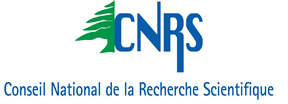 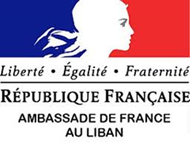 PhotoDiplômeSpécialitéNote et mentionDate et lieuBaccalauréatLicenceM1M2MasterÉcole d’ingénieurDoctoratHDR